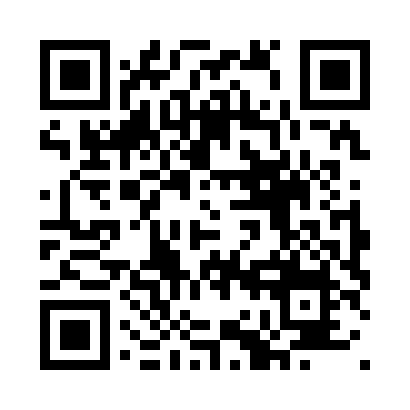 Prayer times for Mongu, ZambiaWed 1 May 2024 - Fri 31 May 2024High Latitude Method: NonePrayer Calculation Method: Muslim World LeagueAsar Calculation Method: ShafiPrayer times provided by https://www.salahtimes.comDateDayFajrSunriseDhuhrAsrMaghribIsha1Wed5:256:3812:253:436:117:202Thu5:256:3812:243:436:107:203Fri5:256:3912:243:436:107:194Sat5:256:3912:243:436:107:195Sun5:256:3912:243:426:097:196Mon5:266:3912:243:426:097:187Tue5:266:4012:243:426:087:188Wed5:266:4012:243:426:087:189Thu5:266:4012:243:416:087:1710Fri5:266:4012:243:416:077:1711Sat5:266:4112:243:416:077:1712Sun5:276:4112:243:416:077:1713Mon5:276:4112:243:416:067:1714Tue5:276:4112:243:416:067:1615Wed5:276:4212:243:406:067:1616Thu5:276:4212:243:406:067:1617Fri5:286:4212:243:406:057:1618Sat5:286:4312:243:406:057:1619Sun5:286:4312:243:406:057:1620Mon5:286:4312:243:406:057:1621Tue5:286:4412:243:406:057:1522Wed5:296:4412:243:406:047:1523Thu5:296:4412:243:406:047:1524Fri5:296:4512:243:396:047:1525Sat5:296:4512:253:396:047:1526Sun5:306:4512:253:396:047:1527Mon5:306:4612:253:396:047:1528Tue5:306:4612:253:396:047:1529Wed5:306:4612:253:396:047:1530Thu5:316:4712:253:396:047:1531Fri5:316:4712:253:396:047:15